О Прогнозном плане (программе) приватизации муниципального имущества Цивильского муниципального округа Чувашской Республики на 2023 годВ соответствии со ст. 4 Федерального закона от 21.12.2001 г. № 178-ФЗ "О приватизации государственного и муниципального имущества", подп. 4 п. 8 ст. 85 Федерального Закона № 131-ФЗ от 06.10.2003 г. "Об общих принципах организации местного самоуправления в Российской Федерации", Законом Чувашской Республики от 29.03.2022 № 27 «О преобразовании муниципальных образований Цивильского района Чувашской Республики и о внесении изменений в Закон Чувашской Республики «Об установлении границ муниципальных образований Чувашской Республики и наделении их статусом городского, сельского поселения, муниципального района, муниципального округа и городского округа» и Уставом Цивильского муниципального округа Чувашской Республики,СОБРАНИЕ ДЕПУТАТОВ ЦИВИЛЬСКОГО МУНИЦИПАЛЬНОГО ОКРУГА ЧУВАШСКОЙ РСЕПУБЛИКИ РЕШИЛО:1.Утвердить прилагаемый Прогнозный план (программу) приватизации муниципального имущества Цивильского муниципального округа Чувашской Республики на 2023 год.2. Отделу экономики и инвестиционной деятельности, земельных и имущественных отношений обеспечить в установленном законодательством порядке реализацию Прогнозного плана (программы) приватизации муниципального имущества Цивильского муниципального округа на 2023 год.3. Контроль за исполнением настоящего решения возложить на начальника отдела экономики и инвестиционной деятельности, земельных и имущественных отношений.4. Настоящее решение вступает в силу после его официального опубликования (обнародования).Председатель Собрания депутатовЦивильского муниципального округаЧувашской Республики								Т.В. БарановаГлава  Цивильскогомуниципального округаЧувашской Республики                                                                                         А.В. ИвановУТВЕРЖДЕНрешением Собрания депутатовЦивильского муниципального округа Чувашской Республикиот 06.04.2023 г. № 12-32Прогнозный план (программа) приватизации муниципального имущества Цивильского муниципального округа Чувашской Республики на 2023 год.Раздел I. Основные цели и задачи приватизации муниципального имущества Цивильского района.Прогнозный план (программа) приватизации муниципального имущества Цивильского муниципального округа Чувашской Республики на 2023 год разработан в соответствии с Федеральным законом "О приватизации государственного и муниципального имущества", Законом Чувашской Республики "О приватизации государственного имущества Чувашской Республики" с учетом основных задач социально-экономического развития Цивильского муниципального округа Чувашской Республики на среднесрочную и долгосрочную перспективу.Основной целью Прогнозного плана (программы) приватизации муниципального имущества Цивильского муниципального округа Чувашской Республики на 2023 год (далее именуется – Программа приватизации) является повышение эффективности управления и распоряжения муниципальной собственностью, обеспечение планомерности приватизации, увеличение темпов роста и повышение конкурентоспособности экономики. Программа приватизации обеспечит преимущественное решение следующих основных задач: - продолжение структурных преобразований в экономике района;-отчуждение неиспользуемого или малоэффективно используемого муниципального имущества;- стимулирование привлечения инвестиций в реальный сектор экономики района;- оптимизация структуры муниципальной собственности;- формирование доходов муниципального бюджета.Согласно настоящему Плану (программе) в 2023 году предполагается выставить на продажу неиспользуемое и малоэффективно используемое муниципальное имущество. Раздел II. Муниципальное имущество, подлежащее приватизации в 2023 году.2.1.Перечень объектов недвижимости, находящиеся в муниципальной собственности Цивильского муниципального округа Чувашской Республики, которые планируется приватизировать в 2023 году: ЧĂВАШ РЕСПУБЛИКИ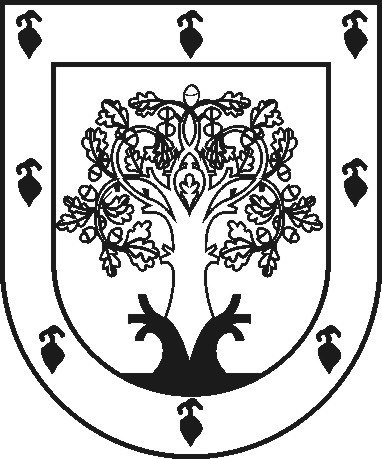 ЧУВАШСКАЯ РЕСПУБЛИКАÇĚРПӲ МУНИЦИПАЛЛĂОКРУГĔН ДЕПУТАТСЕН ПУХĂВĚЙЫШĂНУ2023ç. апрелĕн 06-мӗшӗ 12-32 №Çěрпÿ хулиСОБРАНИЕ ДЕПУТАТОВЦИВИЛЬСКОГО МУНИЦИПАЛЬНОГО ОКРУГАРЕШЕНИЕ06 апреля 2023 г. № 12-32город Цивильск№ п/пНаименование объекта недвижимости, назначениеМестонахождение объекта недвижимостиОбщая площадь(кв. м), длина  (м)Оценочная стоимость, руб.Сроки прива-тизации1Административное здание с земельным участкомЧувашская Республика, Цивильский район, с. Первое Степаново, ул. Молодежная, д. 268,2 546,093000,03 квартал2Нежилое здание с земельным участкомЧувашская Республика, Цивильский район, д. Степное Тугаево, ул. Молодежная, д. 111452,44149,01532000,03 квартал